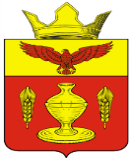 РФВОЛГОГРАДСКАЯ ОБЛАСТЬ ПАЛЛАСОВСКИЙ МУНИЦИПАЛЬНЫЙ РАЙОНАДМИНИСТРАЦИЯ  ГОНЧАРОВСКОГО СЕЛЬСКОГО ПОСЕЛЕНИЯПОСТАНОВЛЕНИЕп. Золотариот 17.12.2019 г.                                                                                        №76                               О внесении изменений и дополнений в Постановление № 86 от 08.12.2016 г.«Об утверждении ведомственнойцелевой  программы «Совершенствование иразвитие сети автомобильныхдорог общего пользования Гончаровского сельскогопоселения на 2017 – 2019 годы» (в редакции  №74 от 06.12.2017г., №87 от 20.12.2018г.)    С целью приведения законодательства Гончаровского сельского поселения в соответствии с действующим законодательством Российской Федерации, руководствуясь статьей 7 Федерального закона от 06 октября 2003 года № 131-ФЗ «Об общих принципах организации местного самоуправления в Российской Федерации», Администрация Гончаровского  сельского поселенияПОСТАНОВЛЯЕТ:        1.Внести изменения и дополнения в Постановление № 86 от 08.12.2016 г. «Об утверждении ведомственной  целевой  программы «Совершенствование и развитие сети автомобильных дорог общего пользования Гончаровского сельского поселения на 2017 – 2019 годы». (в редакции  №74 от 06.12.2017г., №87 от 20.12.2018г.)          1.1 В паспорте ведомственной целевой программы в разделе  «Объем и источники финансирования программы в  2019 г. сумму 999,680  тыс. руб. заменить на сумму 2674,307 тыс. руб.         1.2. Приложение №1 «Перечень Программных мероприятий ведомственной целевой программы «Совершенствование и развитие сети автомобильных дорог общего пользования Гончаровского сельского  поселения на 2017 – 2019 годы» изложить в новой редакции, согласно приложения к данному постановлению.          2.Контроль за исполнением постановления оставляю за собой.          3.Настоящее постановление вступает в силу с момента его официального                           опубликования (обнародования).          Глава  Гончаровскогосельского поселения                                                                            С. Г. НургазиевРег. Номер 76 /2019Приложение                                                                                                                к Постановлению администрации Гончаровского сельского поселения                                                                                             «17» декабря 2019 года  №76Паспорт ведомственной целевой программы «Совершенствование и развитие сети автомобильных  дорог общего пользования Гончаровского сельского  поселения на 2017 – 2019 годы»Приложение 1 к Ведомственной целевой  программе«Совершенствование иразвитие сети автомобильных дорог общего пользования Гончаровского сельского  поселения на 2017 – 2019 годы»ПЕРЕЧЕНЬ ПРОГРАММНЫХ МЕРОПРИЯТИЙВЕДОМСТВЕННОЙ ЦЕЛЕВОЙ ПРОГРАММЫ «Совершенствование и развитие сети автомобильных дорог общего пользования Гончаровского сельского  поселения на 2017 – 2019 годыНаименование Программы:Ведомственная целевая программа «Совершенствование и развитие сети автомобильных дорог общего пользования Гончаровского сельского поселения на 2017 - 2019 годы»Должностное лицо, утвердившее программу (дата утверждения), или наименование и номер соответствующего нормативного актаГлава  Гончаровского сельского  поселенияЦелевые индикаторы и показатели:  Для надлежащего содержания автомобильных дорог сельского поселения и повышения качества обслуживания дорог планируется разработать нормативы финансовых затрат на капитальный ремонт, текущий ремонт и содержание автомобильных дорог сельского поселения.    Также планируется  проводить работы по обслуживанию и содержанию автомобильных дорог населенных пунктов  сельского поселения, улучшать транспортно – эксплуатационное состояние дорожной одежды, проводить текущий ремонт автомобильных дорог сельского поселения,  проводить регулярный мониторинг за состоянием дорожных одежд автомобильных дорог.    Программа разработана с целью совершенствования и развития сети автомобильных дорог сельского поселения в соответствии с потребностями социально – экономического развития сельского поселения.Цели и задачи Программы:     создание организационно – правовых и экономических условий для обеспечения качественного содержания, своевременного ремонта автомобильных дорог сельского поселения.   развитие сети автомобильных дорог сельского поселения;восстановление и улучшение эксплуатационных качеств автомобильных дорог сельского поселения.Характеристика программных мероприятий:     Программа реализуется в соответствии  с прилагаемыми мероприятиями (приложение к Программе).Ежегодно уточненный перечень автомобильных дорог сельского  поселения, подлежащих проведению  паспортизации, геодезической съемки земельных участков под дорогами,  утверждается постановлением Администрации  сельского  поселения. Сроки реализации Программы:2017 – 2019 годыОбъем и источники финансирования Программы:Финансирование Программы осуществляется за счет средств бюджета поселения. В том числе по годам:2017 год – 776,900 тыс. руб.2018 год – 1450,560 тыс. руб.2019 год – 2674,307 тыс. руб.Ожидаемые конечные результаты реализации мероприятий Программы:приведение автомобильных дорог сельского поселения в соответствие с нормативными требованиями.Восстановление и улучшение эксплуатационных качеств автомобильных дорог сельского поселения Система организации контроля за исполнением мероприятий Программы:контроль за выполнением Программы осуществляет Администрация  Гончаровского  сельского  поселения. Исполнителям Программы представлять информацию    о ходе реализации Программы в комитет строительства, транспорта и дорожного хозяйства ежегодно в срок до 20 числа, следующего за отчетным периодом.№п/пНаименование мероприятияИсточникифинансированияФинансовые затраты нареализацию программы (тыс.руб)Финансовые затраты нареализацию программы (тыс.руб)Финансовые затраты нареализацию программы (тыс.руб)Финансовые затраты нареализацию программы (тыс.руб)СрокисполненияИсполните-липрограммыОжидаемыерезультаты№п/пНаименование мероприятияИсточникифинансированияВсегов том числе по годамв том числе по годамв том числе по годамСрокисполненияИсполните-липрограммыОжидаемыерезультаты№п/пНаименование мероприятияИсточникифинансированияВсего201720182019СрокисполненияИсполните-липрограммыОжидаемыерезультаты123456789101Очистка дорог от снега.Бюджет поселения1816,481200,0416,4811200,02017-2019 ггАдминистрация Гончаровского сельского поселения2Профилирование дорог, планировка грунтовых дорогБюджет поселения1296,656120,0486,656690,02017-2019 ггАдминистрация Гончаровского сельского поселения3Приобретение щебняБюджет поселения858,0250,0288,0320,02017-2019 ггАдминистрация Гончаровского сельского поселения4Ямочный ремонт дорогБюджет поселения870,2206,9199,0464,32017-2019 ггАдминистрация Гончаровского сельского поселения5Дорожные знакиБюджет поселения60,454060,45402017-2019 ггАдминистрация Гончаровского сельского поселенияИтого по программе:4901,798776,9001450,5912674,307